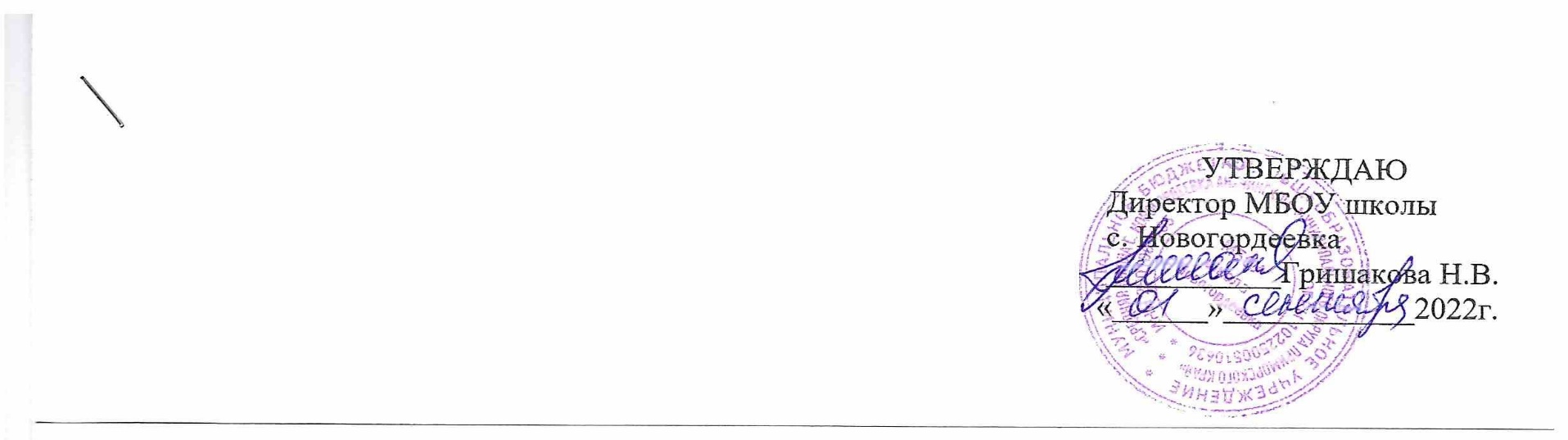 ПЛАН МЕРОПРИЯТИЙ ПО ПРОФИЛАКТИКЕ ЖЕСТОКОГО ОБРАЩЕНИЯ С ДЕТЬМИ МБОУ школа с. Новогордеевка в 2022-2023 учебном году.Организация Объединенных Наций во Всеобщей декларации прав человека в Декларации прав ребенка провозгласила, что дети вследствие своей физической и умственной незрелости имеют право на особую заботу и помощь, включая надлежащую правовую защиту. Должна включаться поддержка ребенка и лиц, которые о нем заботятся, предупреждения и выявления, расследования и лечения в связи со случаями жестокого обращения с ребенком, а в случае необходимости возбуждения судебной процедуры.Вопросы жестокого обращения с детьми в настоящее время стали глобальной проблемой, что обусловило необходимость более тщательного исследования причин, форм, динамики и видов поиска, более эффективных мер социального контроля – превентивных, профилактических, коррекционных, реабилитационных и др.Любой вид жестокого обращения с детьми ведет к самым разнообразным последствиям: оказывает негативное влияние на психическое развитие ребенка, нарушает его социализацию, порождает безнадзорность и правонарушение несовершеннолетних, все это наносит ущерб здоровью ребенка и создает опасность для его жизни.Сложившаяся ситуация определяет высокую степень потребности в профилактике жестокого обращения с детьми и подростками как фактор предупреждения суицидального поведения несовершеннолетних в образовательных учреждениях.Цель: воспитание детей в духе ненасилия и уважения к правам человека. Задачи: Защита обучающихся от жестокого обращения начиная с самого раннего возраста.Профилактика всех форм насилия над детьми дома, в школе, в общественных местах.Организация совместной работы с родителями по повышению их уровня образованности и компетентности в различных трудных жизненных ситуациях.Сотрудничество с органами опеки и попечительства, правоохранения, здравоохранения, культуры с целью формирования ответственной и способной к жизни в обществе личности.Заместитель директора по ВР						А.В.Щура№п/пНазвание мероприятияСроки проведенияОтветственныеПримечаниеРабота с детьмиРабота с детьмиРабота с детьмиРабота с детьми1.Классные часы:«Давайте жить дружно!»,«Друг. Дружба», «Взаимоотношения в семье», «Учись быть добрым»,«Учись управлять своими эмоциями».В течение годаКлассные руководители2.Проведение психологической диагностикиПостоянно(Согласно плану педагога-психолога)Педагог-психолог3.Изучение «Конвенции о правах ребёнка»,«Декларации прав ребенка»В течение учебного годаКлассные руководители(самообразование)4.Анкетирование среди учащихся с целью выявления случаев жестокого обращения.В течение учебного года(Согласно плану педагога-психолога)Педагог-психолог5.Посещение семей учащихся с целью выявления случаев жестокого обращения.В течение учебного годаЗам директора по ВРКлассные руководители6.Организация встречи с участковыми инспекторами службы по делам несовершеннолетних.По согласованиюЗам директора по ВР7.Проведение индивидуальной работы с детьми, проявляющими агрессивность среди сверстников, с семьями, где наблюдается насилие над детьми.ПостоянноЗам директора по ВРКлассные руководителиПедагог-психолог8.Сотрудничество с КДН, правоохранительными органами, службами опеки в работе с несовершеннолетними, молодежью по профилактике семейного неблагополучия, безнадзорности детей, правонарушений.ПостоянноЗам директора по ВР9.Проведение урока «Международный день детского телефона доверия»майКлассные руководителиПрофилактическая работа с родителями.Ранняя профилактика семейного неблагополучия.Профилактическая работа с родителями.Ранняя профилактика семейного неблагополучия.Профилактическая работа с родителями.Ранняя профилактика семейного неблагополучия.Профилактическая работа с родителями.Ранняя профилактика семейного неблагополучия.1Провести родительский всеобуч по теме: «О мерах по профилактике жестокости и насилия по отношению к несовершеннолетним» на общешкольном родительском собрании2 раза в год(согласно плану  классного руководителя)Зам директора по ВРКлассные руководители2Проведение правового всеобуча для родителей с освещением вопросов, касающихся ответственности взрослых за жестокое обращение с детьми и насилия над детьми.В течение годаЗам директора по ВРКлассные руководители3Отслеживание детей, находящихся в трудной жизненной ситуации и применение срочных мер для создания условий жизнеобеспечения детей и подростков.ПостоянноЗам директора по ВРКлассные руководителиПедагог-психолог4Работа с опекунами. Посещение семей.ЕжеквартальноКл. руководители5Индивидуально-профилактическая работа с семьями, состоящими на различных видах учетаВ течение годаПедагог-психолог6Выявление и учет семей, оказавшихся в сложной жизненной ситуации.В течение годаЗам директора по ВР Кл. руководителиПедагог-психологРабота с педагогамиРабота с педагогамиРабота с педагогамиРабота с педагогами1Формирование банка данных социально-незащищенных семей:Список детей из неполных семейСписок детей из малоимущих семейСписок многодетных малоимущих семейСписок семей, имеющих детей-инвалидовСписок опекунских и приемных семейСписок семей, находящихся в социально-опасном положении (СОП).СентябрьЗам директора по ВР Классные руководители2Формирование банка данных учащихся из социально-незащищенных семей:Список обучающихся, состоящих на внутришкольном учетеСписок обучающихся (несовершеннолетних), состоящих на учете в ПДН, КДНСписок обучающихся «группы риска»Сентябрь (обновляется ежемесячно)Зам директора по ВР Классные руководители3Составление социального паспорта школы, мониторинг семей «группы риска»СентябрьЗам директора по ВР4Корректировка электронной базы данных.В течение годаЗам директора по ВР5Рассмотрение плана мероприятий и реализации плана на совещаниях при директоре, педсоветах, МОВ течение годаЗам директора по ВРРуководитель ШМО6Обсуждение вопросов по профилактике жестокого обращения с детьми на заседаниях МО классных руководителей.В течение годаРуководитель МО классных руководителей7Семинар – практикум для классных руководителей «Формы жестокого обращения с детьми»АпрельЗам директора по ВРПедагог-психолог8Размещение информации для родителей и обучающихся с указанием единого телефона доверия, контактных телефонов заинтересованных служб и ведомств в школе и на сайте образовательной организацииВ течение годаЗам директора по ВР Классные руководителиОтветственный за школьный сайт